Комунальний заклад «Донецький Палац молоді «Юність»МАЙСТЕР - КЛАСБерізка з бісеру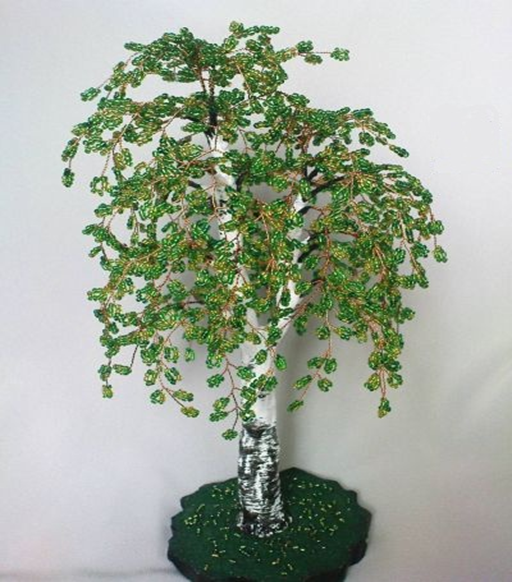 Керівник гуртка «Народна творчість»: Л.Г.Гулій
2020р.Чудесний сувенір берізка – символ весни , готовий!Інструменти і матеріали     Береза ​​є символічним деревом і символізує перехід весни до літа.Для створення берези з бісеру візьмемо такі матеріали:1. Зелений бісер для листя. Його нам знадобиться кілька різних відтінків (4-5) для того, щоб оживити нашу березу.2. Тонкий дріт товщиною 0,3 мм зеленого кольору.3. Дріт товщиною 1мм і 3мм.4. Нитки для обмотки будь-якого кольору.5. Алебастр клей ПВА, акрилові фарби(біла, чорна або коричнева) і пензлики.6. Будівельний скотч.7. Фольга або поліетилен(шматочки 10 на 20 см) в кількості 25 шт.8. М’яий і жорсткий пензлики.Технологічна карта.I.Створення листя берези з бісеру.1. На дріт 0,3 мм довжиною 60 см надягаємо 7 бісеринок зеленого кольору і закручуємо в петлю посередині дроту. Вона буде центральною петелькою. Використовуйте різні відтінки бісеру, не зупиняйтеся на одному. Перемішайте їх відразу і плетіть в такому порядку, в якому вийде.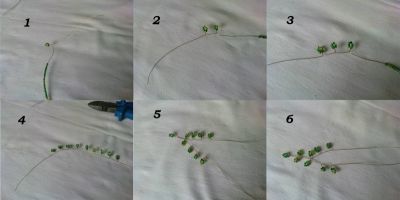 2. На відстані близько 1 см від нашої центральної петельки створюємо ще одну таку петельку на одному кінці дроту. Таку ж петельку створюємо з іншого кінця дроту.3. Створюємо ще 6 таких петельок. Дріт згинаємо навпіл, залишаючи центральну петельку вгорі. І перекручуємо обидва кінці дроту між собою. У нас вийшла гілочка. Нам потрібно зробити 15 таких гілочок з 9-ю петельками для верхівки і 57 гілочок з 11-ю петельками для інших гілок.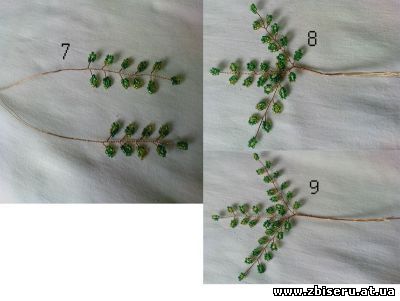 II.Формування листя.1. Коли гілочки готові, починаємо пов'язувати їх між собою. Гілочки, де за 9 петель, скручуємо між собою по три штуки. Те ж робимо і з гілочками по 11 петель. Отримуємо 5 гілок для верхівки і 19 гілок на листя.Гілочки треба повязувати, скручуючи щільно дротяні кінчики під кутом 45 градусів по всій довжині вільного дроту, щоб вони не розкрутилися під час оформлення стовбура берізки. 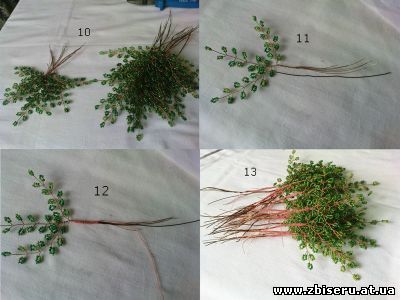 2. До 19-ти гілок прикручуємо нитками дріт 1мм (10-15 см довжиною) до кожної.3. На одну верхівку робимо три гілочки, на іншу дві, так як ми будемо створювати два ствола. Також обмотуємо нитками. До верхіви прикручуємо товстий дріт 3мм (довжиною 20-25 см).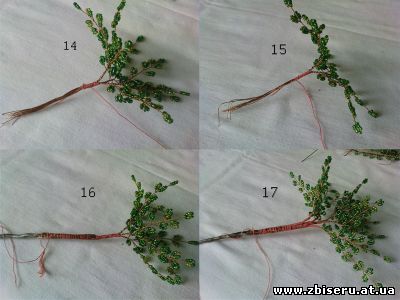 4. Далі починаємо примотували по одній гілці до товстого дроту. На основний стовбур потрібно: верхівка - 3 шт, гілки - 12 шт .. На бічній стовбур - 2 шт. на верхівку і 7 шт. гілок.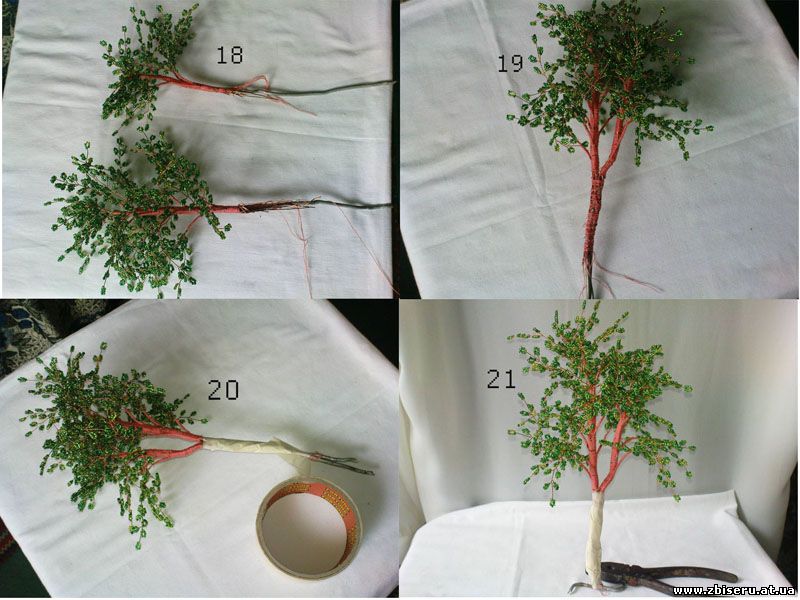 5. Об'єднуємо обидва стволи, намагаючись зробити основний ствол трохи вище. Ствол потовщуємо будівельним скотчем і загинаємо кінці товстого дроту. Отримуємо майже готову березу з бісеру.III.Оформлення формочки для берези з бісеру1. Для формочки ви можете використовувати будь-яку ємність, яка вам більше подобається.2. У формочку кладемо пакетик для того, щоб алебастр не приставав, і встановлюємо берізку, розправляючи кінці дроту по поверхні формочки, ніби-то корені . Бажано її чимось підперти, щоб вона була більш стійкою.3. Алебастр розбавляємо водою і клеєм ПВА, в пропорції 2 ст.л. алебастру, 1 ст. л. ПВА і вода, і заливаємо в формочку. Залишаємо висохнути на 10-12 годин.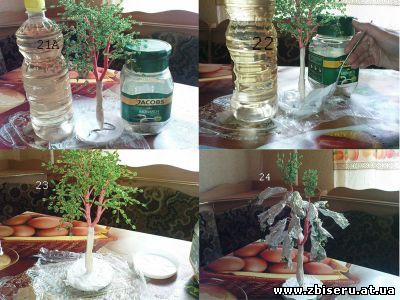 Ствол і гілочки берези з бісеру готові.Тепер треба підготувати берізку до фарбування .IV. Остаточне оформлення сувеніру (фарбування стовбура і центральних гілок).1. При фарбуванні стовбура гілки найкраще попередньо обмотати фольгою або поліетиленом, щоб не забруднити.2. Починаємо фарбування ствола сумішшю ПВА і алебастру. Те ж робимо з гілками, але для них краще підготувати більш рідкісну суміш, у той час як для стовбура більше підійдемо суміш гущі. Обмазуємо м'яким пензликом. Залишаємо на 10-12 годин, щоб затверділо.3. Починаємо фарбування. Ствол покриваємо два рази білою фарбою. Підставку фарбуємо сумішшю ПВА з фарбою, кольору за вашим вибором, це може бути, як  коричневий, так і зелений .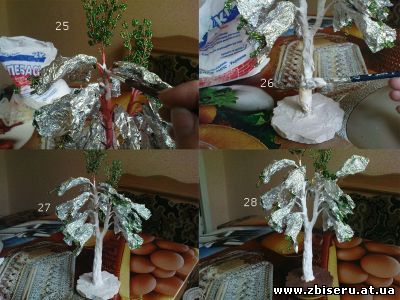 4. Коли біла фарба висохла, на неї наносимо чорну фарбу м'яким пензликом на гілки, а жорстким пензликом на ствол. 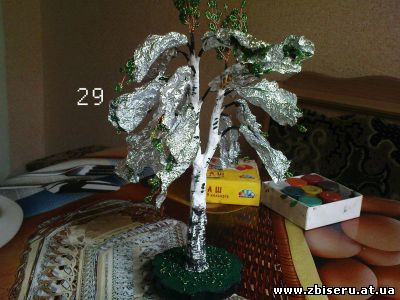 5. Коли все висохне, фольгу з гілочок знімаємо і розправляємо їх, надаючи березі з бісеру природність.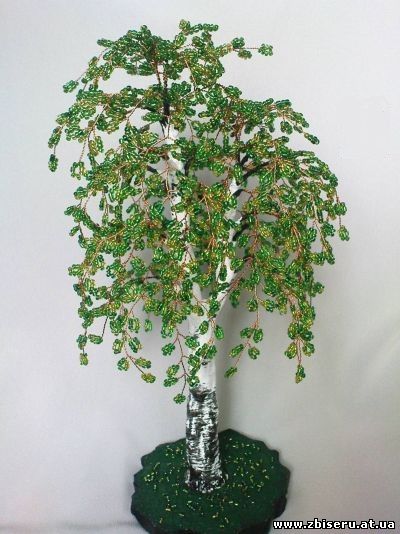 